Lekcja odwróconaFlipped classroom (czyli odwrócona lekcja) to sytuacja (sposób nabywania wiedzy), w której typowa lekcja i praca domowa zamieniają się miejscami. Proces lekcyjny rozpoczyna się od samodzielnej pracy w domu ucznia, celu  przygotowania się do następnej lekcji. Wykorzystywane są  do tego głównie krótkie filmy wideo (nagrane przez nauczyciela lub pobrane z zasobów Internetu), które wprowadzają ucznia do nowego tematu/materiału. Materiał ten uczeń ogląda w domu we własnym tempie, natomiast  czas podczas standardowej lekcji poświęca się ćwiczeniom, utrwaleniu, projektom lub dyskusjom. Poza filmami, w takim modelu lekcji można wykorzystać quizy interaktywne czy innego rodzaju  ćwiczenia sprawdzające. Ten model lekcji doskonale sprawdził się podczas zajęć online.Korzyści FLIPPED CLASSROOM- uczenie się we własnym tempie,-możliwość zastanowienie się nad poznanym materiałem, przeglądanie wielokrotne materiału;- odpowiedzialność za proces uczenia się przez samych uczniów;- szybsze i łatwiejsze korygowanie błędów w myśleniu uczniów;- możliwość nadrobienia materiału przez uczniów nieobecnych w szkole;- możliwość wpływu ucznia na sposób komunikacji z nauczycielem i kolegą.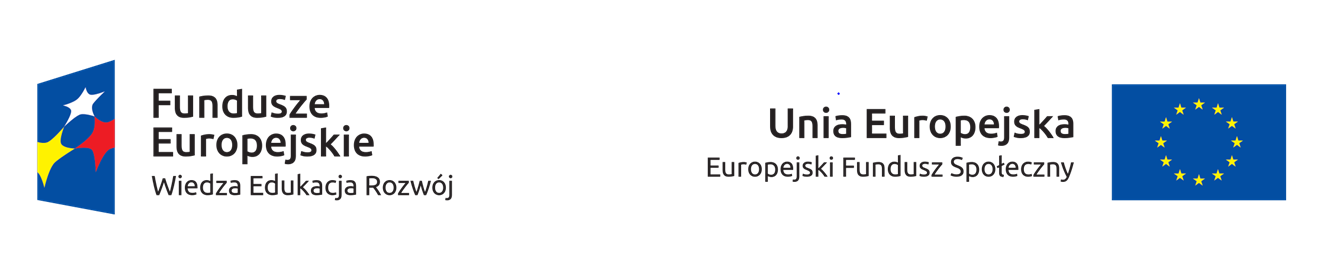 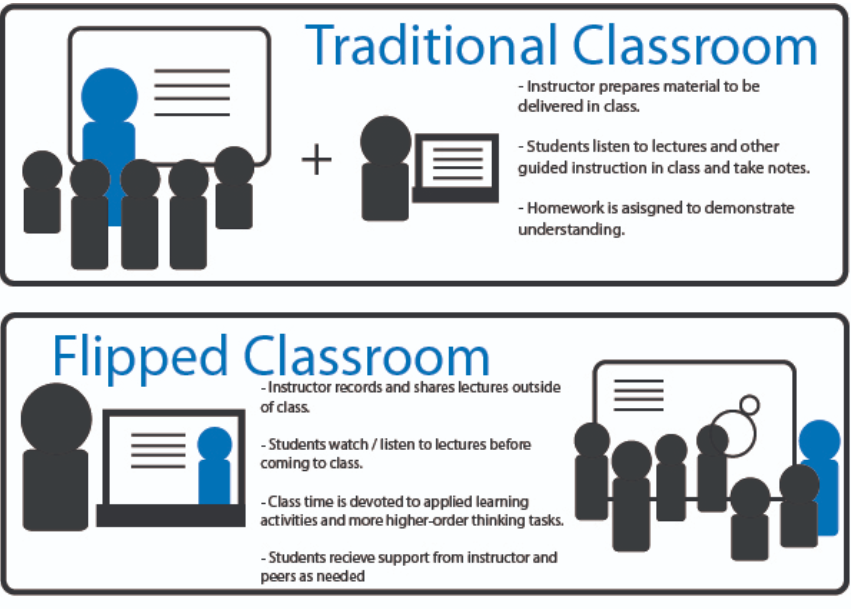 Materiał został opracowany na podstawie  materiałów ze szkolenia metodycznego w ramach realizacji  projektu Mobilność kadry edukacji szkolnej w ramach Programu Operacyjnego Wiedza. Edukacja. 